exercice 1Voici ce que vous devez obtenir :Le fichier lab1/lab.conf completLe fichier lab1/routeur.startup contient :Le fichier lab1/sta1.startup contient :Le fichier lab1/web.startup contient :Le fichier lab1/web/var/www/html/index.html contient :exercice 2Créez un nouveau dossier lab2 ainsi que les sous-dossiers nécessaires puis ajoutez les fichiers de configuration.Voici l’arborescence à obtenir :Le fichier lab2/lab.conf completLe fichier lab2/routeur.startup contient :Le fichier lab2/sta1.startup contient :Le fichier lab2/web.startup contient :Le fichier lab2/sta2.startup contient :Le fichier lab2/sta3.startup contient :Le fichier lab2/web/var/www/html/index.html contient :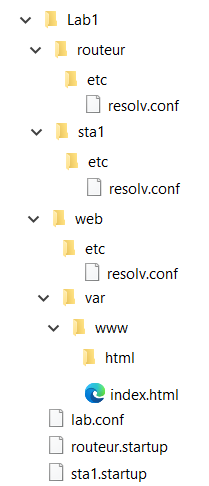 LAB_DESCRIPTION="exercice 1 "LAB_VERSION=1.0LAB_AUTHOR="Votre nom"LAB_EMAIL= nom.prenom@educ-valadon-limoges.fr# eth0 de routeur attachee au domaine de collision HubDCBrouteur[0]=HubDCB# eth1 de routeur attachee au bridge Dockerrouteur[bridged]=true# eth0 de sta1 attachee au domaine de collision  HubDCBsta1[0]=HubDCB# eth0 de web attachee au domaine de collision  HubDCBweb[0]=HubDCB#configuration de l’interface eth0ifconfig eth0 192.168.10.254 netmask 255.255.255.0 up#activer l’ipmasquerade pour le NAT iptables -t nat -A POSTROUTING -o eth1 -j MASQUERADE#configuration de l’interface eth0ifconfig eth0 192.168.10.1 netmask 255.255.255.0 up#configuration de la passerelle par défautroute add default gw 192.168.10.254#configuration de l’interface eth0ifconfig eth0 192.168.10.253 netmask 255.255.255.0 up#configuration de la passerelle par défautroute add default gw 192.168.10.254#lancement du service Apache2service apache2 start<html><body>Kathara - Lab 1.<br />Bravo vous accédez bien au serveur Web !</body></html>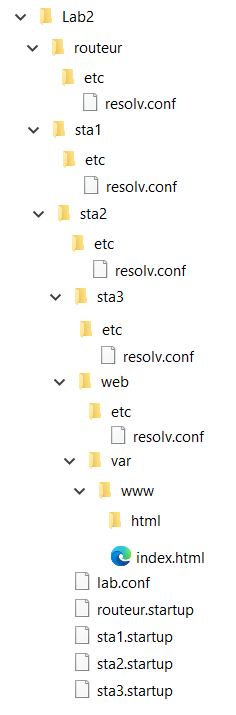 LAB_DESCRIPTION="exercice 2"LAB_VERSION=1.0LAB_AUTHOR="Votre nom"LAB_EMAIL= nom.prenom@educ-valadon-limoges.fr# eth0 de routeur attachee au domaine de collision HubDCBrouteur[0]=HubDCB# interface eth1 de routeur est attachee au domaine de collision HubDCArouteur[1]=HubDCA# eth2 de routeur attachee au bridge Dockerrouteur[bridged]=true# eth0 de sta1 attachee au domaine de collision  HubDCBsta1[0]=HubDCB# eth0 de web attachee au domaine de collision  HubDCBweb[0]=HubDCB# eth0 de sta2 attachee au domaine de collision  HubDCAsta2[0]=HubDCA# eth0 de sta3 attachee au domaine de collision  HubDCAsta3[0]=HubDCAifconfig eth0 192.168.10.254 netmask 255.255.255.0 upifconfig eth1 192.168.20.254 netmask 255.255.255.0 upiptables -t nat -A POSTROUTING -o eth2 -j MASQUERADEifconfig eth0 192.168.10.1 netmask 255.255.255.0 uproute add default gw 192.168.10.254ifconfig eth0 192.168.10.253 netmask 255.255.255.0 uproute add default gw 192.168.10.254service apache2 startifconfig eth0 192.168.20.1 netmask 255.255.255.0 uproute add default gw 192.168.20.254ifconfig eth0 192.168.20.2 netmask 255.255.255.0 uproute add default gw 192.168.20.254<html><body>Kathara – Lab 2.<br />Bravo vous accedez bien au serveur Web !</body></html>